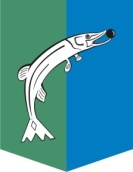 АДМИНИСТРАЦИЯСЕЛЬСКОГО ПОСЕЛЕНИЯ НИЖНЕСОРТЫМСКИЙСургутского районаХанты – Мансийского автономного округа - ЮгрыПОСТАНОВЛЕНИЕ«30» декабря 2020 года				        		                                   № 490п.НижнесортымскийО внесении изменений в постановлениеадминистрации сельского поселенияНижнесортымский от 30.12.2014 № 388В соответствии со статьей 134 Трудового кодекса Российской Федерации:1. Внести в приложение к постановлению администрации сельского поселения Нижнесортымский от 30.12.2014 № 388 «Об утверждении Положения об оплате труда работников Муниципального бюджетного учреждения «Культурно-досуговый центр «Кристалл» следующие изменения:	1.1.Таблицу 1,2 пункта 2.1. раздела 2 изложить в новой редакции согласно приложению 1 к настоящему постановлению.	1.2. Таблицу 3 пункта 3.2. раздела 3 изложить в новой редакции согласно приложению 2 к настоящему постановлению.	2. Обнародовать настоящее постановление и разместить на официальном сайте администрации сельского поселения Нижнесортымский.        3. Настоящее постановление вступает в силу после его обнародования, но не ранее 01 января 2021 года.Приложение 1 к постановлению администрации сельского поселения Нижнесортымский                                                                                               от «30» декабря года № 490Таблица 1Профессиональные квалификационные группы должностей работников культуры.Таблица 2Профессиональные квалификационные группыобщеотраслевых должностей руководителей, специалистов и служащихПриложение 2 к постановлению администрации сельского поселения Нижнесортымский                                                                                               от «30» декабря года № 490                                      Таблица 3Глава поселенияП.В. РымаревПрофессиональная квалификационная группа«Должности работников культурысреднего звена»Профессиональная квалификационная группа«Должности работников культурысреднего звена»Профессиональная квалификационная группа«Должности работников культурысреднего звена»Должности работников культуры среднего звенаКвалификационные уровни (квалификационные категории)Размеры должностного окладаЗаведующий костюмернойБез квалификационной категории. Требования: среднее профессиональное образование и стаж работы по направлению профессиональной деятельности не менее 3 лет либо начальное профессиональное образование или среднее общее образование и стаж работы по направлению профессиональной деятельности не менее 5 лет6 580,10Заведующий костюмернойБез квалификационной категории. Требования: среднее профессиональное образование и стаж работы по направлению профессиональной деятельности не менее 5 лет7 138,70Ведущий дискотекиБез квалификационной категории. Требования: среднее профессиональное образование (культуры и искусства, педагогическое, техническое) без предъявления требований к стажу работы6 580,10Ведущий дискотекиБез квалификационной категории. Требования: среднее профессиональное образование (культуры и искусства, педагогическое, техническое) и стаж работы не менее 3 лет7 138,70КульторганизаторБез квалификационной категории. Требования: среднее профессиональное образование (культуры и искусства, педагогическое) без предъявления требований к стажу работы6 580,10КульторганизаторВторая квалификационная категория7 138,70КульторганизаторПервая квалификационная категория7 424,00Профессиональная квалификационная группа«Должности работников культурыведущего звена»Профессиональная квалификационная группа«Должности работников культурыведущего звена»Профессиональная квалификационная группа«Должности работников культурыведущего звена»Должности работников культуры ведущего звенаКвалификационные уровни (квалификационные категории)Размер должностного окладаЗвукооператор  Вторая квалификационная категория8 668,30Звукооператор  Первая квалификационная категория9 850,20 Аккомпаниатор-концертмейстерВторая квалификационная категория9 062,30 Аккомпаниатор-концертмейстерПервая квалификационная категория9 850,20 Аккомпаниатор-концертмейстерВысшая квалификационная категория10 244,20 Аккомпаниатор-концертмейстерВедущий мастер сцены10 638,10Артисты - концертные исполнители (всех жанров) Вторая квалификационная категория8 510,10Артисты - концертные исполнители (всех жанров) Первая квалификационная категория9 219,40Артисты - концертные исполнители (всех жанров) Высшая квалификационная категория9 850,20Художник-бутафор; художник-декоратор;художник по светуВторая квалификационная категория8 510,10Художник-бутафор; художник-декоратор;художник по светуПервая квалификационная категория9 219,40Художник-бутафор; художник-декоратор;художник по светуВысшая квалификационная категория9 850,20Специалист по методике клубной работы Вторая квалификационная категория8 510,10Специалист по методике клубной работы Первая квалификационная категория9 219,40Специалист по методике клубной работы Ведущий специалист9 850,20Администратор, старший администраторБез квалификационной категории.  Требования: среднее профессиональное образование (экономическое, юридическое, культуры и искусства, педагогическое, техническое) и стаж работы по направлению профессиональной деятельности не менее 3 лет8 510,10Администратор, старший администраторТребования: высшее профессиональное образование (экономическое, юридическое, культуры и искусства, педагогическое, техническое) без предъявления требований к стажу работы или среднее профессиональное образование (экономическое, юридическое, культуры и искусства, педагогическое, техническое) и стаж работы по направлению профессиональной деятельности не менее 5 лет.9 062,30Методист  Без квалификационной категории. Требования: высшее образование (культуры и искусства, педагогическое) без предъявления требований к стажу работы или среднее профессиональное образование (культуры и искусства, педагогическое) и стаж работы в культурно-просветительных организациях не менее 3 лет8 510,10Методист  Вторая квалификационная категория9 062,30Методист  Первая квалификационная категория9 456,20Методист  Ведущий методист9 850,20БиблиотекарьБез квалификационной категории. Требования: среднее профессиональное образование (библиотечное, культуры и искусства, педагогическое) и стаж работы по направлению профессиональной деятельности в соответствии с требованиями, предъявляемыми по должности8 668,30БиблиотекарьВторая квалификационная категория9 062,20БиблиотекарьПервая квалификационная категория9 456,20БиблиотекарьДолжности специалистов первой квалификационной категории, по которым устанавливается производное должностное наименование «ведущий»9 850,20БиблиотекарьДолжности специалистов первой квалификационной категории, по которым устанавливается производное должностное наименование «главный»10 244,20Профессиональная квалификационная группа«Должности руководящего состава учреждений культуры»Профессиональная квалификационная группа«Должности руководящего состава учреждений культуры»Профессиональная квалификационная группа«Должности руководящего состава учреждений культуры»Должности руководящего состава учреждения культурыКвалификационные уровни (квалификационные категории)Размер должностного окладаБалетмейстер, хормейстер; звукорежиссерБез квалификационной категории. Требования: высшее образование без предъявления требований к стажу или среднее профессиональное образование и стаж работыпо направлению профессиональной деятельности не менее 1 года10 503,60Балетмейстер, хормейстер; звукорежиссерВторая квалификационная категория11 458,30Балетмейстер, хормейстер; звукорежиссерПервая квалификационная категория12 414,20Режиссер-постановщикБез квалификационной категории. Требования: среднее профессиональное образование и стаж работы по направлению профессиональной деятельности не менее 3 года10 503,60Режиссер-постановщикПервая квалификационная категория11 458,30Режиссер-постановщикВысшая квалификационная категория12 414,20Заведующий отделом; заведующий сектором Без квалификационной категории. Требования: высшее образование (соответствующее направлению профессиональной деятельности) и стаж работы по направлению профессиональной деятельности не менее 3 лет или среднее профессиональное образование и стаж работы по направлению профессиональной деятельности не менее 5 лет11 458,30Руководитель коллектива самодеятельного искусстваБез квалификационной категории. Требования: среднее профессиональное образование (культуры и искусства, педагогическое, техническое) без предъявления требований к стажу работы10 503,60Руководитель коллектива самодеятельного искусстваВторая квалификационная категория11 458,30Руководитель коллектива самодеятельного искусстваПервая квалификационная категория12 414,20Профессиональная квалификационная группа«Общеотраслевые должности служащих первого уровня»Профессиональная квалификационная группа«Общеотраслевые должности служащих первого уровня»Квалификационные уровни (квалификационные категории)Размер оклада (рублей)Первый квалификационный уровень5 156,00Профессиональная квалификационная группа«Общеотраслевые должности служащих второго уровня»Профессиональная квалификационная группа«Общеотраслевые должности служащих второго уровня»Квалификационные уровни (квалификационные категории)Размер оклада (рублей)Первый квалификационный уровень6 441,20Второй квалификационный уровень6 561,80Третий квалификационный уровень6 744,80Четвертый квалификационный уровень6 866,40Пятый квалификационный уровень6 988,00Профессиональная квалификационная группа«Общеотраслевые должности служащих третьего уровня»Профессиональная квалификационная группа«Общеотраслевые должности служащих третьего уровня»Квалификационные уровни (квалификационные категории)Размер оклада (рублей)Первый квалификационный уровень8 411,00Второй квалификационный уровень8 955,70Третий квалификационный уровень9 266,80Четвертый квалификационный уровень9 500,40Пятый квалификационный уровень9 735,00Профессиональная квалификационная группа«Общеотраслевые должности служащих четвертого уровня»Профессиональная квалификационная группа«Общеотраслевые должности служащих четвертого уровня»Квалификационные уровни (квалификационные категории)Размер оклада (рублей)Первый квалификационный уровень10 392,70Второй квалификационный уровень11 337,80Третий квалификационный уровень 12 282,901 разряд работ в соответствии с Единым тарифно-квалификационным справочником работ и профессий рабочих 4 415,40 рубля2 разряд работ в соответствии с Единым тарифно-квалификационным   справочником работ и профессий рабочих                            4 487,50 рублей3 разряд работ в соответствии с Единым тарифно-квалификационным справочником работ и профессий рабочих                            4 739,40 рубля4 разряд работ в соответствии с Единым тарифно-квалификационным справочником работ и профессий рабочих                            5 497,20 рублей5 разряд работ в соответствии с Единым тарифно-квалификационным   справочником работ и профессий рабочих                            5 939,60 рублей6 разряд работ в соответствии с Единым тарифно-квалификационным справочником работ и профессий рабочих                            6 318,50 рублей7 разряд работ в соответствии с Единым тарифно-квалификационным   справочником работ и профессий рабочих                            6 509,00 рублей8 разряд работ в соответствии с Единым тарифно-квалификационным   справочником работ и профессий рабочих                            6 697,40 рубля